6. Conclusión: Mostrar lo que Dios ha hechoCristo por encima de la comodidad.Dos formas de mostrar la obra de Dios en la iglesia a tus vecinos: ¿Preguntas o comentarios?  E-mail del profesor: ______________________________________Primera edición en español: 2019Copyright © 2019 por 9Marks para esta versión españolaSeminario Básico—Amando a los vecinos y al vecindario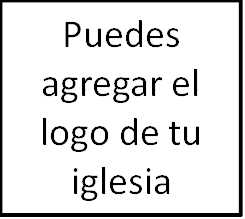 Clase 4: La iglesia y el vecindario1. Introducción«En esto conocerán todos que sois mis discípulos, si tuviereis amor los unos con los otros» (Juan 13:35).La naturaleza corporativa de la evangelización.2.  La espiritualidad de la iglesiaLa iglesia reunida y la iglesia dispersa.Nuestra responsabilidad como cristianos individuales no es necesariamente la misma que nuestra responsabilidad como iglesia.3. Invita a tus vecinos a la vida de la iglesia¿Cuándo fue la última vez que invitaste a uno de tus vecinos a acompañarte a un servicio dominical?Lo atractivo de una invitación a la iglesia. 
La dificultad de una invitación a la iglesia.

Muchas formas de invitar a tus vecinos.4. Invita a la iglesia a la vida de tus vecinosLlevar a los vecinos a la iglesia no es la única manera de presentarles a la iglesia; también puedes llevar la iglesia a ellos. Cuatro sugerencias al respecto:Conversaciones preparadas.Recuerda: personas, no proyectos.Presenta a los miembros de la iglesia y a los vecinos. Involucra a miembros de la iglesia en actividades cotidianas.5. La iglesia como vecinoDos aspectos importantes que nos ayudan a tener una buena reputación como iglesia:Mostrar consideración.

Mostrar cuidado.Debemos ser precavidos con la reputación de nuestra iglesia porque es la reputación de Cristo.